"Stowarzyszenie na rzecz Oświaty i Wychowania "Bono Juventutis" oraz Fundacja "Świat na Tak" zapraszają na ogólnopolską konferencję „Trudności w pracy wolontariusza”która odbędzie się w dniach 1 - 3 grudnia 2016 r. 
w Katolickim Centrum Kultury „Dobre Miejsce”, przy ul. Dewajtis 3                            w Warszawie.Uwaga: Zakwaterowanie rozpocznie się 01.12.2016 r. o godz. 16.30 – prosimy o uiszczenie wpłaty z tytułu poniesionych wydatków: 10 zł (Polska) / 15 zł (Warszawa) przelewem na konto: ING Bank Śląski S.A Odział w Warszawie 25 1050 1038 1000 0022 1213 0393 tytułem: imię i nazwisko, instytucja przy której funkcjonuje Klub.Fundacja zapewnia nocleg, wyżywienie i program, dojazd na konferencje uczestnicy ponoszą we własnym zakresie.W programie konferencji m.in.:Wykłady poprowadzą:Prof. APS dr hab. Grzegorz PyszczekProf. Alicja Chybicka –  lekarz medycyny, Poseł na Sejm RPmgr  Marzanna Zawadzka – Ciępka – opiekun „Klubu Ośmiu” przy Zespole Szkół Rolniczych w PrudnikuWarsztaty:prowadzone przez wolontariuszy lat ubiegłych: Katarzyna Malczyk, Jarosław Jóźwiak, Andrzej Radowski (i inni)zajęcia integracyjne – prowadzone przez profesjonalistów kurs pierwszej pomocy przedmedycznej – prowadzony przez ratownika medycznegoPrezentacje multimedialna dokonań Klubów„Żyć nie umierać” – przedstawienie metodą dramy z udziałem wolontariuszy i pracowników Fundacji.Spotkanie opłatkowe           Zainteresowane „Kluby Ośmiu” zachęcamy do przygotowania krótkich prezentacji  multimedialnych dotyczących działalności klubu, które wolontariusze będą mogli przedstawić podczas konferencji.  W przypadku chęci pokazania prezentacji prosimy                    o zgłoszenie się.Szczegółowy program Konferencji zostanie przesłany w późniejszym terminie.           Zainteresowanych udziałem prosimy o wypełnienie załączonego formularza zgłoszeniowego.           Serdecznie zapraszam do wzięcia udziału w Konferencji i wzbogacenia swojej wiedzy              i umiejętności w pomaganiu innym.          Łączę wyrazy szacunku,                                                            Joanna Fabisiak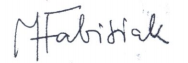     Prezes Fundacji     „Świat na Tak”